ΠΡΟΓΡΑΜΜΑ ΕΞΕΤΑΣΤΙΚΗΣ ΠΠΣ ΕΕ ΑΚΑΔ.ΕΤΟΥΣ 2022-23ΠΡΟΓΡΑΜΜΑ ΣΠΟΥΔΩΝ Ρ (από το έτος εισαγωγής 2020-2021 και πριν) 1Ο ΕΤΟΣ: Β΄ ΕΞΑΜΗΝΟ2Ο ΕΤΟΣ: Δ΄ ΕΞΑΜΗΝΟ3Ο ΕΤΟΣ: ΣΤ΄ ΕΞΑΜΗΝΟ4Ο ΕΤΟΣ: Η΄ ΕΞΑΜΗΝΟΜΑΘΗΜΑΤΑ ΕΠΙΛΟΓΗΣ ΦΙΛΟΣΟΦΙΑΣ (ΕΠΙ) ΣΤ' ΚΑΙ Η' ΕΞΑΜΗΝΩΝΜΑΘΗΜΑΤΑ ΕΠΙΛΟΓΗΣ ΑΛΛΟΥ ΕΠΙΣΤΗΜΟΝΙΚΟΥ ΠΕΔΙΟΥ (ΕΑΕΠ) Β’  ΚΑΙ  ΣΤ’ ΕΞΑΜΗΝΩΝ Ο Πρόεδρος του Τμήματος Φιλοσοφίας ΠΠΜιχαήλ Παρούσης Αναπληρωτής Καθηγητής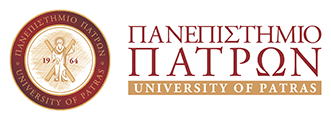 ΣΧΟΛΗ ΑΝΘΡΩΠΙΣΤΙΚΩΝ ΚΑΙ ΚΟΙΝΩΝΙΚΩΝ ΕΠΙΣΤΗΜΩΝΤΜΗΜΑ ΦΙΛΟΣΟΦΙΑΣΕΞΕΤΑΣΤΙΚΗ ΠΕΡΙΟΔΟΣ ΕΑΡΙΝΟΥ ΕΞΑΜΗΝΟΥΑΚΑΔΗΜΑΪΚΟΥ ΈΤΟΥΣ 2022-2023ΗΜΕΡΟΜΗΝΙΑΗΜΕΡΑΚΩΔ.ΜΑΘΗΜΑΤΟΣΤΙΤΛΟΣ ΜΑΘΗΜΑΤΟΣΔΙΔΑΣΚΩΝ/ΟΥΣΑΩΡΑΑΙΘΟΥΣΑΥΠΟΧΡΕΩΤΙΚΑ ΜΑΘΗΜΑΤΑ ΦΙΛΟΣΟΦΙΑΣ (ΥΠΟ)ΥΠΟΧΡΕΩΤΙΚΑ ΜΑΘΗΜΑΤΑ ΦΙΛΟΣΟΦΙΑΣ (ΥΠΟ)ΥΠΟΧΡΕΩΤΙΚΑ ΜΑΘΗΜΑΤΑ ΦΙΛΟΣΟΦΙΑΣ (ΥΠΟ)ΥΠΟΧΡΕΩΤΙΚΑ ΜΑΘΗΜΑΤΑ ΦΙΛΟΣΟΦΙΑΣ (ΥΠΟ)ΥΠΟΧΡΕΩΤΙΚΑ ΜΑΘΗΜΑΤΑ ΦΙΛΟΣΟΦΙΑΣ (ΥΠΟ)ΥΠΟΧΡΕΩΤΙΚΑ ΜΑΘΗΜΑΤΑ ΦΙΛΟΣΟΦΙΑΣ (ΥΠΟ)ΥΠΟΧΡΕΩΤΙΚΑ ΜΑΘΗΜΑΤΑ ΦΙΛΟΣΟΦΙΑΣ (ΥΠΟ)27/6ΤρίτηPHS _1001Γνωσιοθεωρία - Μεταφυσική ΙΙ. Σαγκριώτης13-15ΑΠ2, ΑΠ420/6ΤρίτηPHS_ 1004Πλάτων Μ. Μουζάλα11-13ΑΠ222/6ΠέμπτηPHS_ 1005Αρχαία ελληνική ηθική και πολιτική φιλοσοφίαΜ. Μουζάλα9-11ΑΠ216/6ΠαρασκευήPHS_ 1007Εργαστήριο πληροφορικής για τις ανθρωπιστικές επιστήμεςΣ. Αθανασόπουλος9-13Εργαστήριο πληροφορικήςΗΜΕΡΟΜΗΝΙΑΗΜΕΡΑΚΩΔ.ΜΑΘΗΜΑΤΟΣΤΙΤΛΟΣ ΜΑΘΗΜΑΤΟΣΔΙΔΑΣΚΩΝ/ΟΥΣΑΩΡΑΑΙΘΟΥΣΑ28/6ΤετάρτηPHS_ 2004ΚantΓ.Σαγκριώτης15-17ΑΠ219/6ΔευτέραPHS_ 2005Ερμηνευτική-ΦαινομενολογίαΠ. Κόντος9-11ΑΠ229/620/6ΠέμπτηΤρίτηPHS_2006PHS_2001Αναλυτική φιλοσοφία ΙΙ(εισακτέοι 2014-2015)Αριστοτέλης(εισακτέοι 2013-14,2015-16…….)Ι. ΖεϊμπέκηςΑ. Οικονόμου15-1717-19ΑΠ2, ΑΠ3, ΑΠ4ΑΠ221/6ΤετάρτηPHS_ 2007Επεξεργασία Φιλοσοφικών ΘεμάτωνΓ. Σερμαμόγλου-Σουλμαϊδη11-13ΑΠ2, ΑΠ4ΗΜΕΡΟΜΗΝΙΑΗΜΕΡΑΚΩΔ.ΜΑΘΗΜΑΤΟΣΚΩΔ.ΜΑΘΗΜΑΤΟΣΤΙΤΛΟΣ ΜΑΘΗΜΑΤΟΣΔΙΔΑΣΚΩΝ/ΟΥΣΑΩΡΑΑΙΘΟΥΣΑΥΠΟΧΡΕΩΤΙΚΑ ΜΑΘΗΜΑΤΑ ΦΙΛΟΣΟΦΙΑΣ (ΥΠΟ)ΥΠΟΧΡΕΩΤΙΚΑ ΜΑΘΗΜΑΤΑ ΦΙΛΟΣΟΦΙΑΣ (ΥΠΟ)ΥΠΟΧΡΕΩΤΙΚΑ ΜΑΘΗΜΑΤΑ ΦΙΛΟΣΟΦΙΑΣ (ΥΠΟ)ΥΠΟΧΡΕΩΤΙΚΑ ΜΑΘΗΜΑΤΑ ΦΙΛΟΣΟΦΙΑΣ (ΥΠΟ)ΥΠΟΧΡΕΩΤΙΚΑ ΜΑΘΗΜΑΤΑ ΦΙΛΟΣΟΦΙΑΣ (ΥΠΟ)ΥΠΟΧΡΕΩΤΙΚΑ ΜΑΘΗΜΑΤΑ ΦΙΛΟΣΟΦΙΑΣ (ΥΠΟ)ΥΠΟΧΡΕΩΤΙΚΑ ΜΑΘΗΜΑΤΑ ΦΙΛΟΣΟΦΙΑΣ (ΥΠΟ)ΥΠΟΧΡΕΩΤΙΚΑ ΜΑΘΗΜΑΤΑ ΦΙΛΟΣΟΦΙΑΣ (ΥΠΟ)22/6ΠέμπτηPHS_3003Σύγχρονη Πρακτική ΦιλοσοφίαΣύγχρονη Πρακτική ΦιλοσοφίαΕ. Μυλωνάκη13-15ΑΠ2, ΑΠ413/6ΤρίτηPHS_3004Αναλυτική Φιλοσοφία ΙΙΙΑναλυτική Φιλοσοφία ΙΙΙΚ. Παγωνδιώτης13-15ΑΠ2, ΑΠ4ΗΜΕΡΟΜΗΝΙΑΗΜΕΡΑΚΩΔ.ΜΑΘΗΜΑΤΟΣΤΙΤΛΟΣ ΜΑΘΗΜΑΤΟΣΔΙΔΑΣΚΩΝ/ΟΥΣΑΩΡΑΑΙΘΟΥΣΑΥΠΟΧΡΕΩΤΙΚΟ ΜΑΘΗΜΑ ΦΙΛΟΣΟΦΙΑΣ (ΥΠΟ)ΥΠΟΧΡΕΩΤΙΚΟ ΜΑΘΗΜΑ ΦΙΛΟΣΟΦΙΑΣ (ΥΠΟ)ΥΠΟΧΡΕΩΤΙΚΟ ΜΑΘΗΜΑ ΦΙΛΟΣΟΦΙΑΣ (ΥΠΟ)ΥΠΟΧΡΕΩΤΙΚΟ ΜΑΘΗΜΑ ΦΙΛΟΣΟΦΙΑΣ (ΥΠΟ)ΥΠΟΧΡΕΩΤΙΚΟ ΜΑΘΗΜΑ ΦΙΛΟΣΟΦΙΑΣ (ΥΠΟ)ΥΠΟΧΡΕΩΤΙΚΟ ΜΑΘΗΜΑ ΦΙΛΟΣΟΦΙΑΣ (ΥΠΟ)ΥΠΟΧΡΕΩΤΙΚΟ ΜΑΘΗΜΑ ΦΙΛΟΣΟΦΙΑΣ (ΥΠΟ)28/6ΤετάρτηPHS_4003Φιλοσοφία 19ου-20ου αιώναΓ. Σαγκριώτης9-11ΑΠ2, ΑΠ4ΥΠΟΧΡΕΩΤΙΚΟ ΜΑΘΗΜΑ ΑΛΛΟΥ ΕΠΙΣΤΗΜΟΝΙΚΟΥ ΠΕΔΙΟΥ (ΥΑΕΠ)ΥΠΟΧΡΕΩΤΙΚΟ ΜΑΘΗΜΑ ΑΛΛΟΥ ΕΠΙΣΤΗΜΟΝΙΚΟΥ ΠΕΔΙΟΥ (ΥΑΕΠ)ΥΠΟΧΡΕΩΤΙΚΟ ΜΑΘΗΜΑ ΑΛΛΟΥ ΕΠΙΣΤΗΜΟΝΙΚΟΥ ΠΕΔΙΟΥ (ΥΑΕΠ)ΥΠΟΧΡΕΩΤΙΚΟ ΜΑΘΗΜΑ ΑΛΛΟΥ ΕΠΙΣΤΗΜΟΝΙΚΟΥ ΠΕΔΙΟΥ (ΥΑΕΠ)ΥΠΟΧΡΕΩΤΙΚΟ ΜΑΘΗΜΑ ΑΛΛΟΥ ΕΠΙΣΤΗΜΟΝΙΚΟΥ ΠΕΔΙΟΥ (ΥΑΕΠ)ΥΠΟΧΡΕΩΤΙΚΟ ΜΑΘΗΜΑ ΑΛΛΟΥ ΕΠΙΣΤΗΜΟΝΙΚΟΥ ΠΕΔΙΟΥ (ΥΑΕΠ)ΥΠΟΧΡΕΩΤΙΚΟ ΜΑΘΗΜΑ ΑΛΛΟΥ ΕΠΙΣΤΗΜΟΝΙΚΟΥ ΠΕΔΙΟΥ (ΥΑΕΠ)20/6Τρίτη PHS_4002Αρχαία Ελληνική ΛογοτεχνίαΕ. Θεοδωρούδη9-11ΑΠ2, ΑΠ4ΗΜΕΡΟΜΗΝΙΑΗΜΕΡΑΚΩΔ.ΜΑΘΗΜΑΤΟΣΤΙΤΛΟΣ ΜΑΘΗΜΑΤΟΣΔΙΔΑΣΚΩΝ/ΟΥΣΑΩΡΑΑΙΘΟΥΣΑΑΙΘΟΥΣΑ27/6ΤρίτηPHS_ 5023Φιλοσοφία του δικαίουΜ. Παρούσης17-1917-19ΑΠ220/6ΤρίτηPHS_5056Ειδικά Θέματα Αρχαίας Φιλοσοφίας  ΙΙΑ. Οικονόμου 13-15ΑΠ2, ΑΠ3, ΑΠ4ΑΠ2, ΑΠ3, ΑΠ430/6ΠαρασκευήPHS_ 5040Θέματα ΓνωσιοθεωρίαςΙ. Ζεϊμπέκης13-15ΑΠ2ΑΠ215/6Πέμπτη PHS_5037Ειδικά Θέματα Νεότερης φιλοσοφίας ΙΑ. Δασκαλάκης15-17ΑΠ2ΑΠ228/6Τετάρτη PHS_5077Προσωκρατική ΦιλοσοφίαΜ. Σωζοπούλου17-19ΑΠ2, ΑΠ3, ΑΠ4ΑΠ2, ΑΠ3, ΑΠ430/6ΠαρασκευήPHS_5078Φιλοσοφία της ΘρησκείαςΚ. Ρασπίτσος15-17ΑΠ2ΑΠ216/6ΠαρασκευήPHS_5021Κοινωνική και Πολιτική φιλοσοφία του ΜαρξΑ. Μιχαλάκης19-21ΑΠ2, ΑΠ4ΑΠ2, ΑΠ413/6ΤρίτηPHS_5026Φιλοσοφία της γνωσιακής επιστήμης Κ. Παγωνδιώτης15-17ΑΠ2ΑΠ222/6ΠέμπτηPHS 5033Ειδικά θέματα Σύγχρονης φιλοσοφίας Ι: Φιλοσοφία της ΕπιστήμηςΘ.Δημητράκος15-17ΑΠ2ΑΠ230/6ΠαρασκευήPHS_5084Η πρακτική φιλοσοφία του ΧέγκελΑ. Μιχαλάκης9-11ΑΠ2ΑΠ219/6ΔευτέραPHS_5086Φιλοσοφία και ΚινηματογράφοςΠ. Κόντος13-15ΑΠ2ΑΠ223/6Παρασκευή PHS_5088Φύλο και ΦιλοσοφίαΕ. Μυλωνάκη15-17ΑΠ2ΑΠ230/6Παρασκευή PHS_5092Από τη σοφία στη φιλοσοφία: Ιστορία της πρώιμης ελληνικής φιλοσοφίαςΧ. Ταμπάκης19-21ΑΠ2ΑΠ228/6ΤετάρτηPHS_5093Φιλοσοφία και ποίηση : η αρχέγονη μήτρα του λόγουΧ. Ταμπάκης19-21ΑΠ2ΑΠ221/6ΤετάρτηPHS_5089Ειδικά θέματα Αρχαίας Φιλοσοφίας ΙVΕ. Θεοδωρούδη9-11ΑΠ2ΑΠ221/6ΤετάρτηPHS_5094Σύγχρονη Πολιτική Θεωρία: Martha NussbaumΓ. Σερμαμόγλου-Σουλμαϊδη13-15ΑΠ2ΑΠ2ΗΜΕΡΟΜΗΝΙΑΗΜΕΡΑΚΩΔ.ΜΑΘΗΜΑΤΟΣΤΙΤΛΟΣ ΜΑΘΗΜΑΤΟΣΔΙΔΑΣΚΩΝ/ΟΥΣΑΩΡΑΑΙΘΟΥΣΑ21/6Τετάρτη  PHS_5030Ελληνική Ιστορία Μ. Χατζόπουλος19.00-21.00ΑΠ214/6ΤετάρτηPHS_5036Ευρωπαϊκή Ιστορία Π. Μαρίνου 15-17ΑΠ214/6ΤετάρτηPHS_ 10046ΚοινωνιογλωσσολογίαΑ. ΑρχάκηςΤμ. Φιλολογίας9.00-12.00ΠΑΜ 1412/6ΔευτέραPHS_10044Εισαγωγή στην γλωσσολογία ΙΙΝ. ΚουτσούκοςΤμ.Φιλολογίας12.00-15.00ΑΔ, Κ921/6ΤετάρτηPHS_ 10001Ιστορία της ελληνικής γλώσσας Θ. ΜαρκόπουλοςΤμ. Φιλολογίας15.00-18.00 ΑΔ, ΠΑΜ1426/6ΔευτέραPHS_ 10006 Ο Σολωμός και η επτανησιακή ΣχολήΕ. ΙερωνυμάκηΤμ. Φιλολογίας15.00-18.00ΑΔ, ΠΑΜ 1429/6ΠέμπτηPHS_ 10010 Παλαμάς-ΣικελιανόςΙΚΥ_ΕΣΠΑΤμ. Φιλολογίας12.00-15.00 ΠΑΜ1427/6ΤρίτηPHS_ 10002Αρχαίες Ελληνικές ΔημοκρατίεςΑ. ΠαπαχρυσοστόμουΤμ. Φιλολογίας15.00-18.00 ΠΑΜ14PHS_10070Πεζογραφία 1830-1914Α. ΑθήνηΤμ. Φιλολογίας15/6ΠέμπτηPHS_10042Γ. ΣεφέρηςΑ. Κωστίου Τμ.Φιλολογίας12.00-15.00Κ919/6ΔευτέραPHS_10072Αρχαία ελληνική Ιστοριογραφία: ΗρόδοτοςΝ.ΧαραλαμπόπουλοςΤμ. Φιλολογίας 15.00-18.00 ΠΑΜ 14, ΑΔ23/6ΠαρασκευήPHS_10074Θεωρίες της Λογοτεχνίας από τον Φορμαλισμό στις Σπουδές ΦύλουΓ.ΓκότσηΤμ. Φιλολογίας9.00-12.00 Κ927/6ΤρίτηPHS_10075Εκπαίδευση και ΚοινωνίαN. ΠαπαχριστόπουλοςΤμ. Φιλολογίας9.00-12.00ΑΔ, ΠΑΜ 1412/6ΔευτέραPHS_10076Φεμινιστική Κριτική και Κλασικές Σπουδές E.ΚαρακάντζαΤμ. Φιλολογίας15.00-18.00 ΑΔ, Κ928/6ΤετάρτηPHS_10077Σύγχρονη Λογοτεχνία: Πεζογραφία και Πολιτιστική ΜνήμηΙ. ΠαπαθεοδώρουΤμ. Φιλολογίας12.00-15.00 ΑΔ26/6ΔευτέραPHS_10079Λογοτεχνία και ψυχανάλυσηΝ. ΠαπαχριστόπουλοςΤμ. Φιλολογίας9.00-12.00 ΠΑΜ 14, ΑΔ13/6ΤρίτηPHS_5083Ψηφιακές Ανθρωπιστικές ΕπιστήμεςΣ. Αθανασόπουλος11-13Εργαστήριο Πληροφορικής